P O Z V Á N K AVážená pani doktorka, vážený pán doktor,dovoľujeme si Vás srdečne pozvať na odborný onko-urologický seminárorganizovaný pod záštitou Slovenskej lekárskej komoryutorok, 26.1.2020 o 14.00 hodMiesto konania: Virtuálne odborné podujatie (WEBINÁR)  on-line (ZOOM)Program: 14.00 - 14:05    Privítanie účastníkov a otvorenie seminára                            MUDr. Sedlár Jaroslav14:05 – 15:05   Inovatívny prístup k liečbe mHSPC                            MUDr. Sedlár Jaroslav15:05 - 15:30    Diskusia a záver semináraOdborný garant: MUDr. Jaroslav Sedlár Podujatie je hodnotené kreditným systémom CME. Osobná registrácia na virtuálne podujatie je možná na e-mailovej adrese: webinar@medicci.skPodujatie je podporené spoločnosťou Janssen. Táto komunikácia je určená pre odborníkov zo zdravotníctva v rámci Slovenskej republiky. © Johnson & Johnson, s.r.o., divízia Janssen                                                                                                                                                                      CP-203502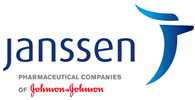 